ПОЕЗД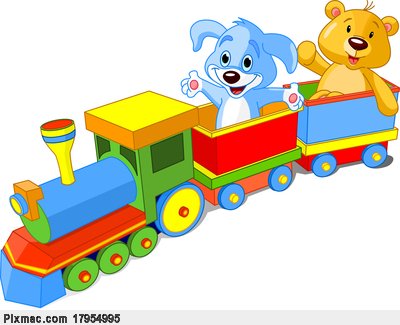 Рассмотрите  с ребёнком  игрушки,  картинки  с  изображением  поезда.  Если  есть  возможность,  рассмотрите  настоящий  поезд.Обратите   внимание  на то,  что  поездом  мы  называем  паровоз  и  вагоны,  которые  прицеплены к  паровозу.Показывайте  и  правильно  называйте  основные  части  паровоза:  лесенка,  дверь,  кабина,  колёса,  труба,  окна.  У  вагона  есть  колёса,  двери,  окна,  сиденья.Скажите,  что  паровоз  и  вагоны  очень  большие.Поездом  управляет  машинист.  В  поезде,  в вагонах,  едут  люди – это  пассажиры. В специальных  вагонах ещё  перевозят  разные  грузы:  песок,  брёвна,  камни.Расскажите, что поезд может ехать только  по  железной  дороге.Когда  поезд  едет  по  рельсам,  мы  слышим,  как  стучат  колёса:  тук – тук – тук,  чу – чу – чу,  чух – чух – чух. Мы видим, как из трубы паровоза  идёт  дым.   Поезд  громко  гудит:  ТУ – ТУ – ТУ – у – у – у - у!Скажите,  что  поезд – это  транспорт.РЕКОМЕНДАЦИИ    ДЛЯ     РОДИТЕЛЕЙРассмотрите  игрушку – поезд.Уточняем  названия частей поезда, их назначение. Побуждайте ребёнка показывать/называть  части поезда,  учите отвечать  на вопрос однословно/фразой.Предложите ребёнку поиграть с поездом. Дополните сюжет игры различными предметами (ёлки, домики, куклы-человечки, фигурки животных). Проговаривайте все действия, побуждайте ребёнка вступать в диалог с Вами.Игровое упражнение «Что изменилось?»Развиваем зрительное внимание, память. «Кукла едет в первом вагоне, во втором вагоне – мишка. Закрыть  ширмой игрушки, поменять их местами. Убрать ширму, спросить, что изменилось,  куда пересела  куколка? Предложить сделать, как было. Игру повторить с тремя игрушками».Разрезные  картинки по теме транспорт.Учим   складывать  картинку, разрезанную  на  две,  три  части,  по образцу.Лото «Транспорт».Мультфильм по теме «Паровозик  из  Ромашково».АППЛИКАЦИЯ  ИЗ ГЕОМЕТРИЧЕСКИХ ФИГУР    «ПОЕЗД»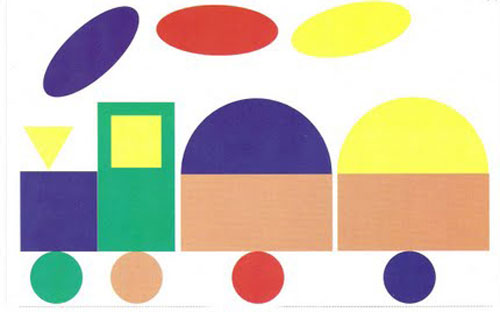 ВО  ВРЕМЯ  РАБОТЫ  ОБЯЗАТЕЛЬНО  НАЗЫВАЙТЕ  ФОРМУ  ДЕТАЛИ,  СПРАШИВАЙТЕ,    КАКАЯ  ОНА  ПО  ЦВЕТУ,  ПО  ВЕЛИЧИНЕ.РАСКРАСКА  ПАРОВОЗИК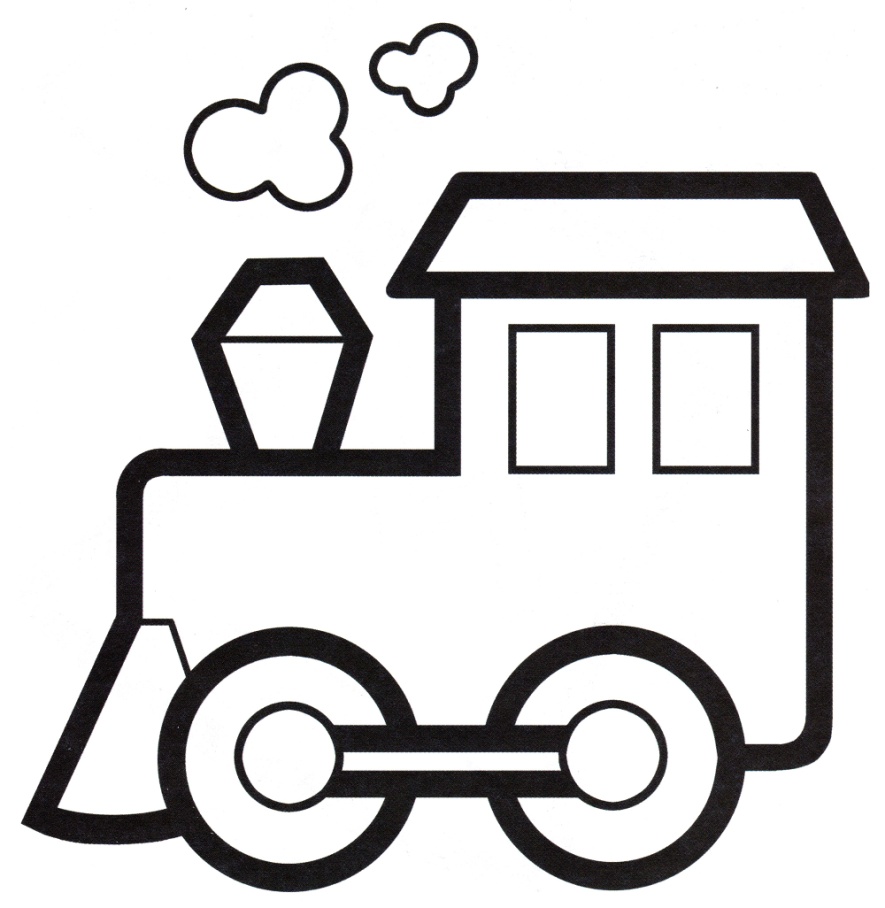 ПОЕЗД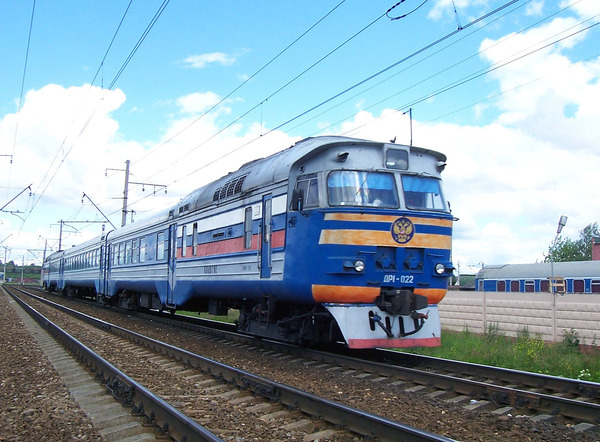 Рассмотрите  с ребёнком  игрушки,  картинки  с  изображением  поезда.  Если  есть  возможность,  рассмотрите  настоящий  поезд.Обратите   внимание  на то,  что  поездом  мы  называем  паровоз  и  вагоны,  которые  прицеплены к  паровозу.Попросите   показать   и   правильно   назвать основные части  паровоза:  лесенка,  дверь,  кабина,  колёса,  труба,  окна.  У  вагона  есть  колёса,  двери,  окна,  сиденья.Обратите  внимание  на  то,  что  паровоз  и  вагоны  очень  большие.Поездом  управляет  машинист.  В  поезде,  в вагонах, едут  люди – это  пассажиры. Пассажиры ждут свой поезд на вокзале, на станции. Когда подъезжает поезд, люди садятся в свои вагоны и едут туда, куда им нужно. В специальных вагонах  перевозят  разные  грузы:  песок,  брёвна,  камни.Расскажите, что поезд может ехать только  по  железной  дороге,  по  рельсам.Когда  поезд  едет  по  рельсам,  мы  слышим,  как  стучат  колёса:  тук – тук – тук,  чу – чу – чу,  чух – чух – чух. Мы видим, как из трубы паровоза идёт дым, паровоз пыхтит.Поезд  громко  гудит:  ТУ – ТУ – ТУ – у – у – у - у!Скажите,  что  поезд – это  транспорт.РЕКОМЕНДАЦИИ     ДЛЯ    РОДИТЕЛЕЙРассматривание сюжетных картинок по теме «Поезд».  Учим отвечать на вопросы фразой:  «Что делает  поезд?»,  «Поезд  заезжает в тоннель»,  «Поезд  едет  по  чему?»,  «Поезд  едет  по  мосту».Дидактическая игра «Что изменилось?»Развиваем  зрительное внимание, память.Вы выставляете  от 3 до 6 игрушек: самолёт, поезд, вагон, автобус, машина,    кораблик. Просите ребёнка  запомнить последовательность. Прикрываете  игрушки   платочком, меняете местами, например,  самолёт и кораблик. Открываете. Просите  сказать, что  изменилось, предлагаете сделать,  как было. Игру  повторить.Дидактическая игра «Отгадай, о чём говорю?»Развивать слуховое внимание, уточнять представления детей о поезде. «Большое, пропускает  свет, что  это?»,   «Окно» и т. д.Игровое упражнение «Где наш  поезд?»Учить  составлять простое, 2 – 4-х словное  предложение с предлогом,  по демонстрируемому  Вами действию с  игрушками:  «Поезд  стоит  У  дома. Поезд подъехал  К  дереву. Поезд  стоит  ЗА  забором».  Домино «Транспорт».Мультфильм по теме «Паровозик из Ромашково».ТРАНСПОРТВыкладываем  из  палочек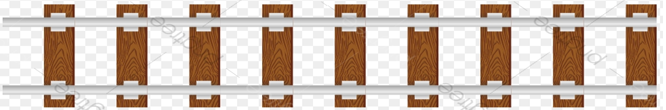 Железная   дорога СЮЖЕТНЫЕ КАРТИНКИ ПО ТЕМЕ «ПОЕЗД»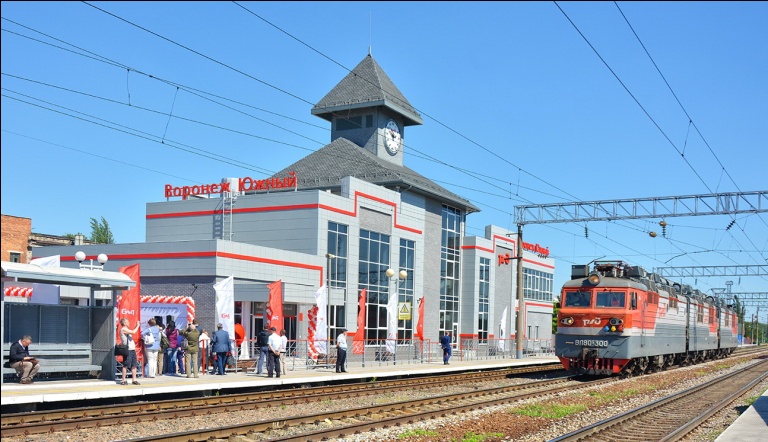 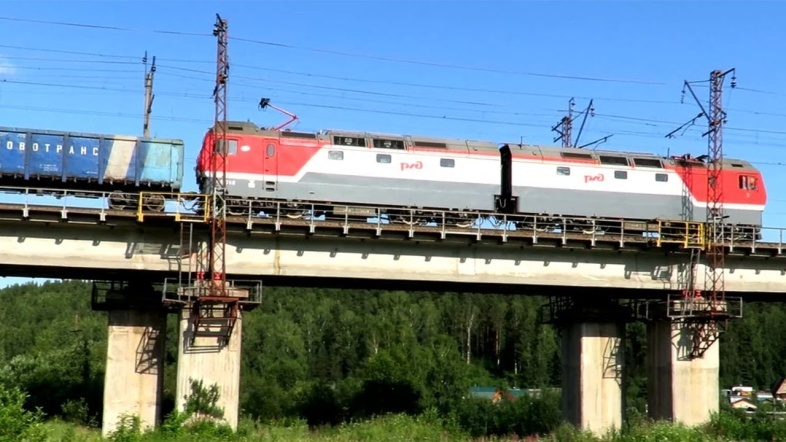 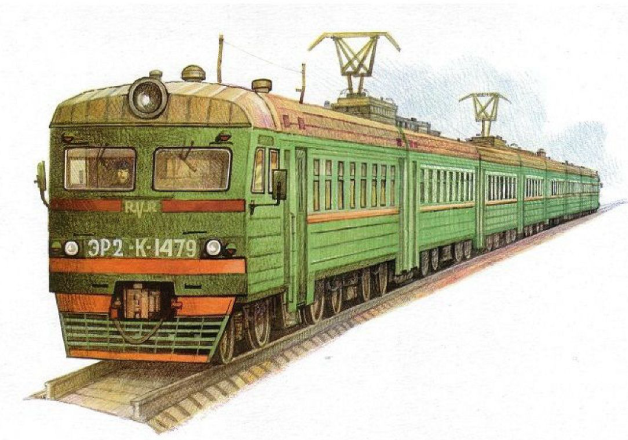 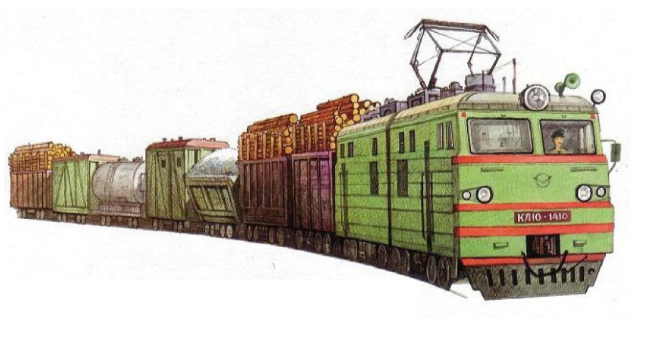 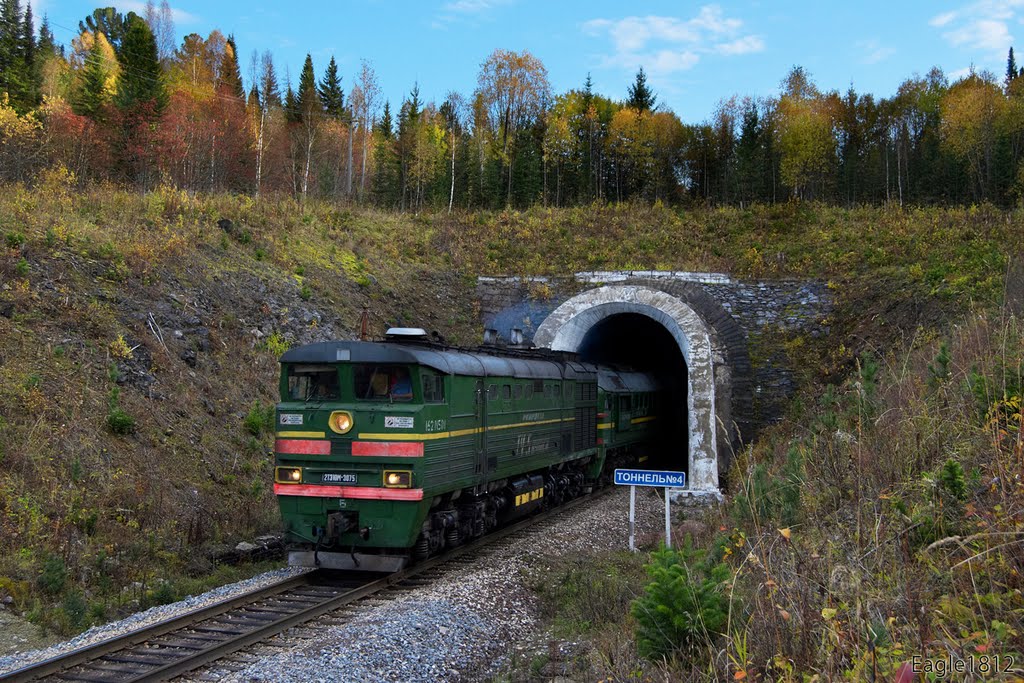 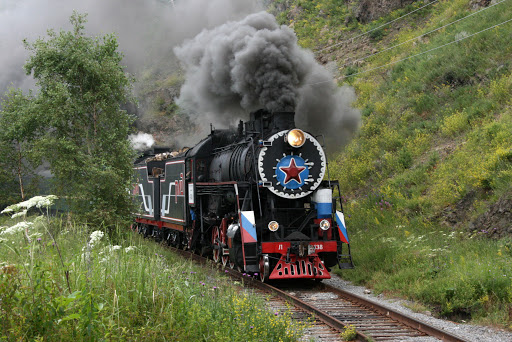 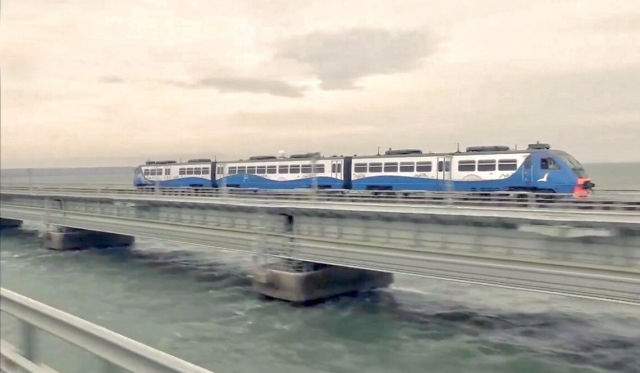 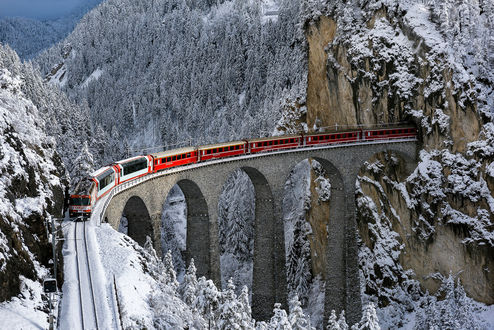 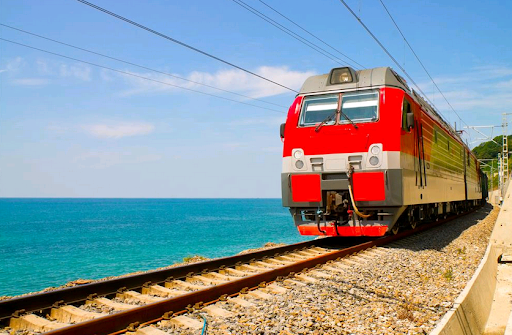 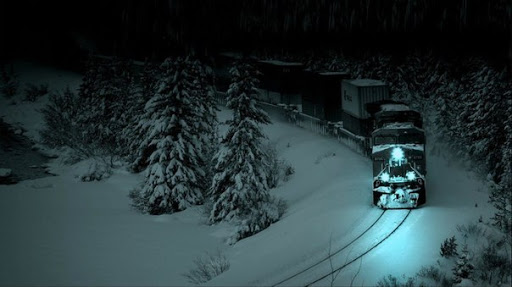 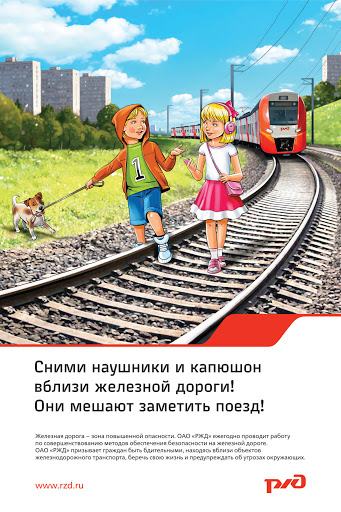 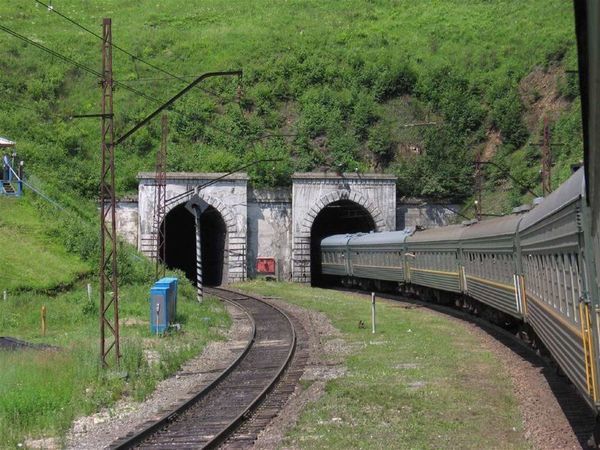 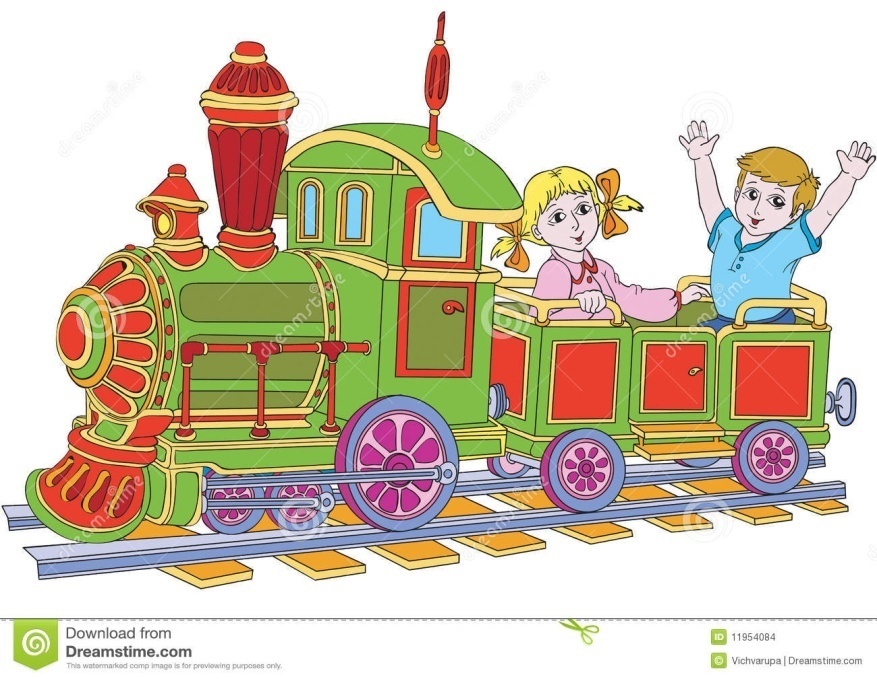 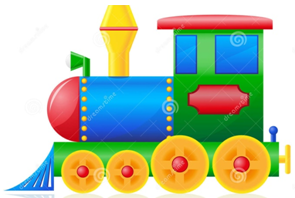 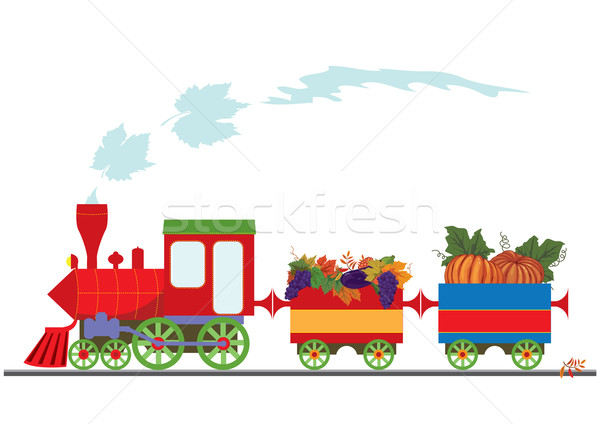 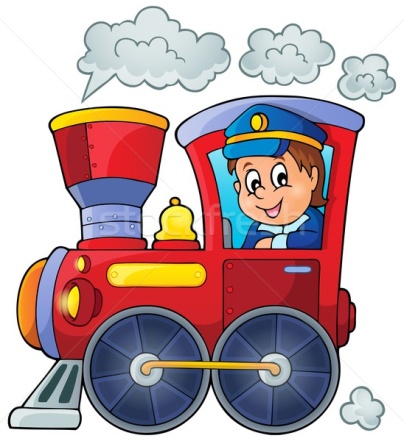 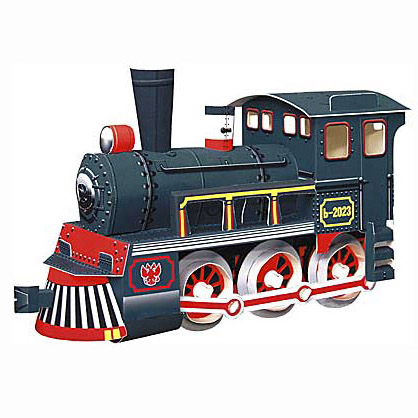 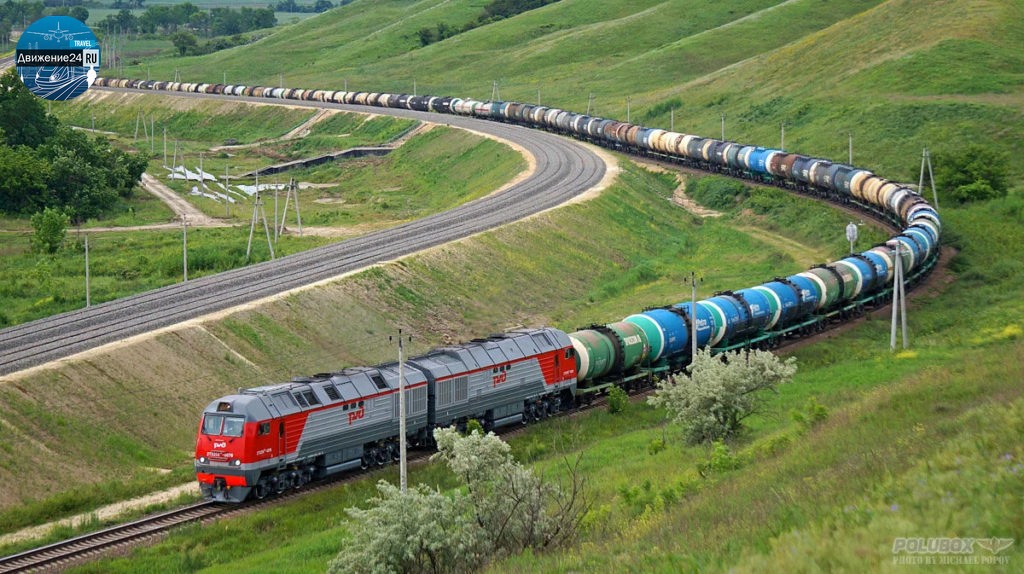 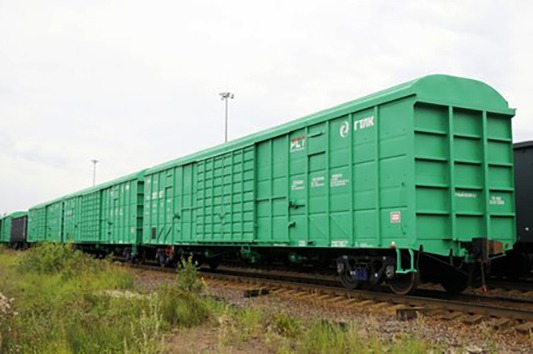 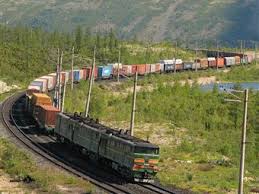 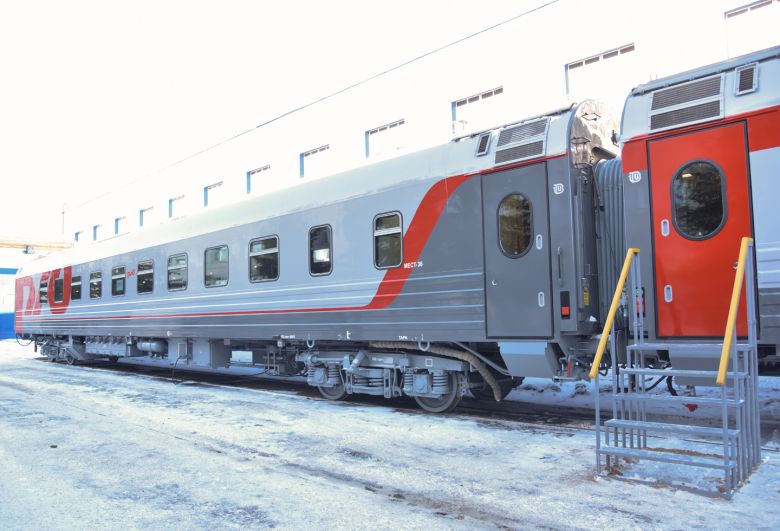 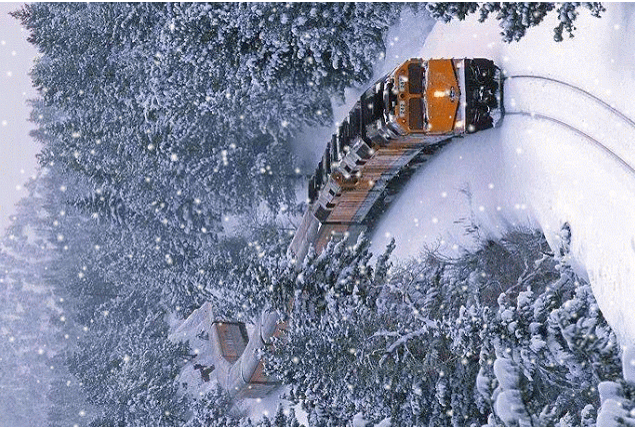 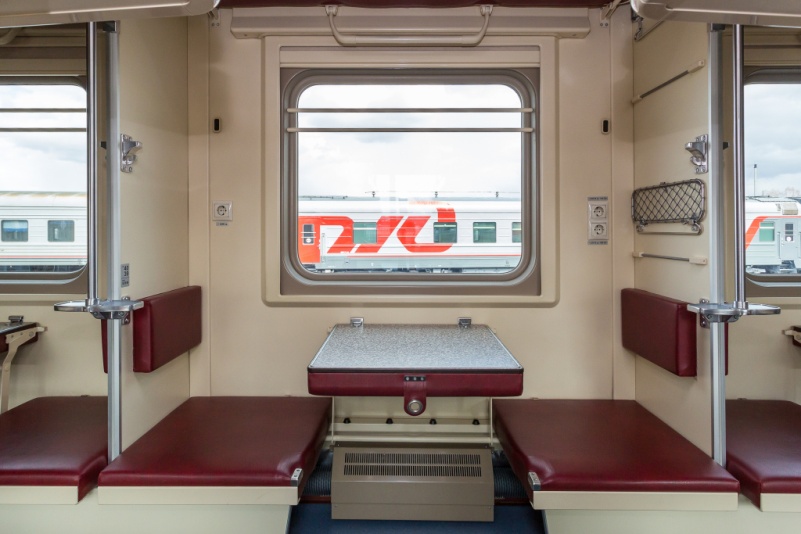 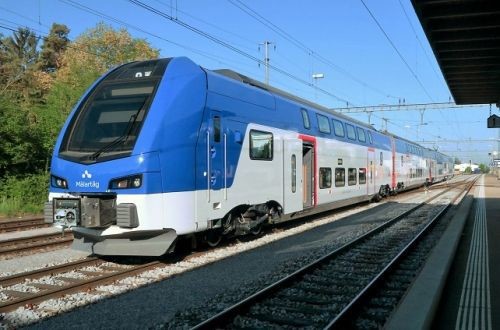 Жили-были  гномики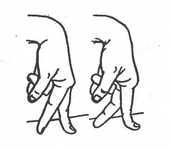 Были  у  них  домики.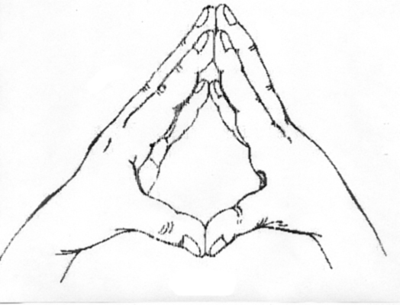 Пошли гномики гулять,Стали  гномики  играть.Взяли  гномы  палочкиПалочки - стучалочки.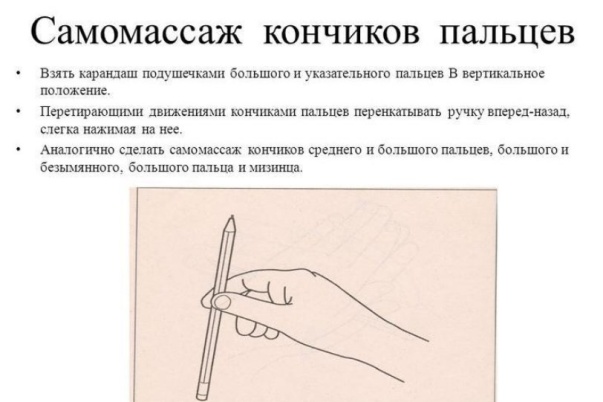 Так  летит  самолёт,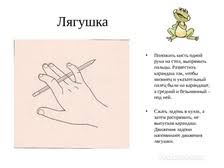 Так  плывёт  пароход.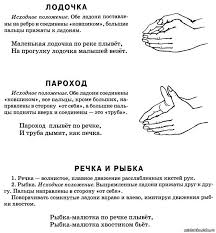 А  вот  это  паровозБыстро  гномиков  повёз.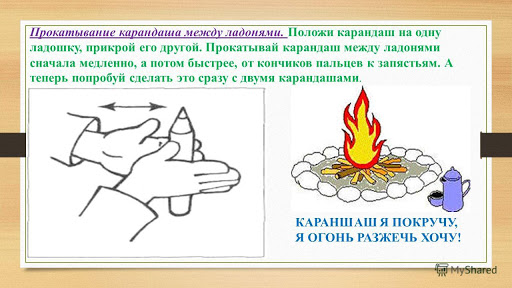 Покатались  гномикиИ  вернулись  в  домики.